NEWS RELEASEFor Immediate Release	Contact:  Dan HaugJanuary 5, 2021	573-751-2345State Releases December 2020 General Revenue ReportState Budget Director Dan Haug announced today that net general revenue collections for December 2020 increased 6.3 percent compared to those for December 2019, from $851.0 million last year to $904.3 million this year.Net general revenue collections for 2021 fiscal year-to-date increased 20.1 percent compared to December 2019, from $4.53 billion last year to $5.44 billion this year.GROSS COLLECTIONS BY TAX TYPEIndividual income tax collectionsIncreased 23.2 percent for the year, from $3.26 billion last year to $4.02 billion this year.Increased 2.1 percent for the month.Sales and use tax collectionsIncreased 3.6 percent for the year, from $1.14 billion last year to $1.19 billion this year.Increased 5.9 percent for the month.Corporate income and corporate franchise tax collectionsIncreased 36.0 percent for the year, from $269.6 million last year to $366.7 million this year.Decreased 18.9 percent for the month.All other collectionsIncreased 15.8 percent for the year, from $222.7 million last year to $258.0 million this year.Decreased 1.0 percent for the month.RefundsIncreased 5.9 percent for the year, from $367.4 million last year to $389.2 million this year. Decreased 53.5 percent for the month.###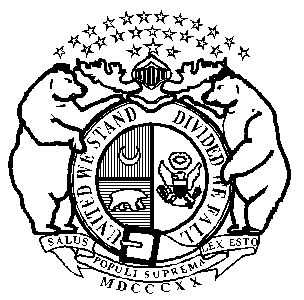 Michael L. ParsonGovernorState of OFFICE OF ADMINISTRATIONPost Office Box 809Jefferson City, Missouri  65102Phone:  (573) 751-1851FAX:  (573) 751-1212Sarah H. SteelmanCommissioner